              Международный Фонд защиты 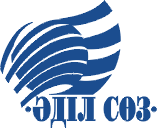 свободы слова «Адил соз» Нарушения свободы слова в Казахстане Июль 2022 годаМеждународный фонд защиты свободы слова «Адил соз» провел исследование ситуации в Казахстане с правом на свободу выражения, получения и распространения информации в июле 2022 г. Среди сообщений: - По подозрению в вымогательстве задержан основатель Telegram-канала ABZHAN NEWS Махамбет Абжан. Наблюдатели предполагают, что журналиста «подставили». - Верховный суд полностью оправдал Сейтказы и Асета Матаевых.- В Туркестанской области начался суд по делу о покушении на убийство редактора «Сары Агаш инфо» Амангельды Батырбекова- корреспондентку «Дорожного контроля» Олесю Вертинскую избили в Атырау. Полиция сообщила о задержании подозреваемого в нападении на журналистку.- Сайт Orda.kz временно закрылся из-за DDoS атак, продолжающихся с 21 июля.В июле 2022 года в связи с осуществлением права на свободу выражения предъявлены:- 2 обвинения в уголовном порядке (в том числе в судебном – 0). - 9 претензий и исков в гражданском порядке (в том числе о защите чести, достоинства и деловой репутации – 8). - 1 обвинение в административном порядке.Всего с начала года в связи с осуществлением права на свободу выражения предъявлены:- 14 обвинений в уголовном порядке (в том числе в судебном – 5). - 24 претензии и иска в гражданском порядке (в том числе о защите чести, достоинства и деловой репутации – 19). Заявленные суммы возмещения морального вреда по искам о защите чести и достоинства – 11 млн. 350 тыс. тенге. Судами взыскано 800 тыс. тенге.- 16 обвинений в административном порядке, в том числе в связи с произошедшими в начале января событиями в стране – 7.ОглавлениеI. ОБЩАЯ СИТУАЦИЯ	2II. ИЗМЕНЕНИЯ В ДЕЙСТВУЮЩЕМ ЗАКОНОДАТЕЛЬСТВЕ	5III. НАРУШЕНИЯ ПРАВ ЖУРНАЛИСТОВ И СМИ	61. Покушение на убийство	62. Воспрепятствование законной профессиональной деятельности  журналистов и СМИ	73. Нападения на журналистов	94. Задержания журналистов	105. Угрозы СМИ и журналистам	106. Слежка	117. Использование имиджа СМИ	11IV. НАРУШЕНИЯ ПРАВА  НА ПОЛУЧЕНИЕ И РАСПРОСТРАНЕНИЕ ИНФОРМАЦИИ	121. Отказы, ограничения и нарушение сроков предоставления информации	122. Нарушение принципа гласности судебного процесса	213. Нарушение равноправия СМИ	234. Прекращение/приостановление выпуска СМИ	235. Неправомерный доступ к компьютерной информации, DDoS-атаки	23V. ОБВИНЕНИЯ СМИ И ГРАЖДАН В СВЯЗИ С ОСУЩЕСТВЛЕНИЕМ ПРАВА НА СВОБОДУ ВЫРАЖЕНИЯ	251. Преследование в уголовном порядке	251.1. Дело председателя правления Союза журналистов Казахстана Сейтказы Матаева и генерального директора ИА «КазТАГ» Асета Матаева	251.2. Дело автора Tеlegram-канала ABZHAN NEWS Махамбета Абжана	272. Преследования в гражданском порядке	292.1. Судебные иски	292.2. Досудебные претензии	312.3. Другое	333. Преследование в административном порядке	33I. ОБЩАЯ СИТУАЦИЯИюль, 04СМИ г. ШымкентНезависимый журналист из Шымкента Зауре Мирзаходжаева на странице в Facebook обратила внимание, что на брифинг в Службу центральных коммуникаций в г. Нур-Султан шымкенский градоначальник Мурат Айтенов приехал в сопровождении семи журналистов из Шымкента. Представители региональной прессы составили большую часть из присутствующих в зале (7 из 13-ти). Зауре Мирзаходжаева сообщила, что сопровождавшие акима СМИ получили от акимата Шымкента госзаказ на три года. Возможно, поэтому никаких острых вопросов Айтенов в тот день не услышал, а наоборот, расслабленно и пространно рассказывал свою речь-заготовку, а затем в той же манере отвечал на вопросы тех журналистов, которые приехали в столицу вместе с ним.На странице в Facebook Мирзаходжаева задалась вопросом, за чей счёт летали журналисты, кто оплачивал им гостиницу и командировочные расходы. А также почему самые острые, самые актуальные и самые больные вопросы шымкентцев так и не были заданы акиму Айтенову на его отчетной встрече в СЦК.Июль, 11СМИ г. Петропавловск11 июля редакции телеканалов «Хабар 24» и «Первый Северный» обратились в акимат города с просьбой дать видеокомментарий по ситуации с проблемой заселения в новый 72-квартирный жилой дом по ул. Парковая-Порфирьева-Ауэзова-Таштитова. Дом введен в эксплуатацию в октябре 2021 года, однако, работы по благоустройству до сих пор не проведены, а внешние инженерные сети отсутствуют. Информацию с пояснением ситуации руководитель отдела внутренней политики акимата Петропавловска Азат Ибраев направил в общий чат «Сми и пресс-секретари» в мессенджере WhatsApp, однако предоставить спикера для сюжета отказался.Тележурналисты считают, что в новостном сюжете видеокомментарий сотрудника акимата выглядел бы  убедительнее. Июль, 16Исследование Internews показало, что в сравнении с 2019 годом казахстанцы стали существенно меньше информации получать из телеканалов  (30,4% в 2021году против 59,6% в 2019 году), предпочитая ему социальные сети и интернет-сайты. Половина опрошенных заявила, что способна отличить достоверную информацию от недостоверной (30,8%), а другая половина призналась, что даже не пытается ничего проверять (31,1%). При этом большинство респондентов (40,1%) признались, что частенько, а то и всегда, чувствуют, что медиа их обманывают.  91,9% опрошенных считают, что СМИ должны нести ответственность за некачественную информацию.Июль,18Заместитель начальника Первой Службы Генпрокуратуры Елдос Килымжанов на брифинге в СЦК, посвященном расследованию событий «кровавого января», заявил, что отдельные лица вмешиваются в ход расследования уголовных дел через соцсети и СМИ, выдвигая незаконные требования с целью оказать давление на следствие из-за несогласия с принятыми решениями. Спикер не указал, о ком конкретно идёт речь, однако напомнил об уголовной ответственности"Генеральной прокуратурой неоднократно упоминалось об ответственности за вмешательство в деятельность правоохранительных и специальных органов при расследовании уголовных дел. Вмешательство иных лиц в ход расследования предусматривает административную и уголовную ответственность - статья 667 КоАП и статья 407 УК РК", - сказал он. Июль, 18Костанайская областьНа сайте государственных закупок опубликован лот: «Формирование положительного имиджа государства и Костанайского региона через мнения молодых блогеров, приобщение молодёжи к выражению своего собственного мнения на личных страницах в социальных сетях, в СМИ по волнующим общественность вопросам».В рамках проекта 10 молодых костанайцев получат теоретические и практические знания в области блогинга. Их научат создавать личные профили в социальных сетях, писать посты, делать фоторепортажи и заметки, снимать и монтировать видео. Также они пройдут курсы ораторского мастерства и SMM, чтобы убедительно выступать и развивать свои страницы.После обучения молодые блогеры должны будут высказать своё мнение на злободневные, обсуждаемые в социальных сетях темы.Июль, 21Журналисты Orda.kz рассказали о странной госзакупке по изготовлению видеоролика о приготовлении мясного блюда. Заказчик лота - Республиканское государственное предприятие на праве хозяйственного ведения «Дирекция государственных резиденций Управления Делами Президента Республики Казахстан». Поставщик услуг - Некоммерческое акционерное общество «Телерадиокомплекс Президента Республики Казахстан». «Дирекция государственных резиденций управления делами президента РК у ТРК заказала видео стоимостью 3,7 млн тенге. Рабочее название видео - «Блюдо из мяса», а цель - показать пошаговое приготовление блюда. Общая продолжительность видео – 1-2 минуты», - сообщают расследователи.Согласно технической документации, для съёмок необходимо высокопрофессиональное видеооборудование, в звуковом сопровождении к ролику не должно быть никаких лишних шумов или эха. В документации также присутствуют подробные требования к технике для съёмок. Журналисты также нашли ещё один договор на изготовление food video с дирекцией административных зданий управления материально-технического обеспечения. За 625 тысяч тенге нужно снять подробное приготовление «нежного рыбного супа с плавленым сыром и имбирём».«Не ясно только, кому и зачем этот ролик будут демонстрировать. В свободное от просмотра food video время эта дирекция занимается обслуживанием и эксплуатацией служебного жилья и административных зданий Управления материально-технического обеспечения», - удивляются корреспонденты orda.kz.Июль, 2544 млн тенге  планируют потратить на мониторинг СМИ и соцсетей в СКО.Опубликованное 22 июля на сайте госзакупок объявление заметил шеф-редактор регионального информационно-новостного сайта Петропавловск.ньюс Андрей Новиков."Похоже, акимы разучились читать самостоятельно. Акимат Северо-Казахстанской области намерен потратить 44,6 миллиона тенге в 2022 году на анализ средств массовой информации и соцсетей. Для этого важнейшего дела будет создана информационная система, которая будет заниматься «сбором и анализом публикаций в общедоступных источниках информации в сети Интернет 24 часа в сутки, 7 дней в неделю»", - сообщает Андрей Новиков и напоминает, что в прежние времена большие начальники бесплатно читали утреннюю прессу.Изучив техническую документацию, шеф-редактор пришел к неутешительному выводу - нынешний госаппарат в регионе не справляется с элементарными задачами, а создание информационной системы станет очередной бесполезной тратой бюджетных денег.Июль 21,Касым-Жомарт Токаев предложил создать Центральноазиатский телеканал «Нам необходимо объединиться в противостоянии любым попыткам размежевать народы и внести раскол в наши отношения путем разжигания межгосударственной и межэтнической розни. К сожалению, до сих пор в наших СМИ ощущается острый информационный голод в части освещения жизни в странах региона. Желательно переломить эту тенденцию, — возможно, есть смысл создать общерегиональный телеканал или новостной интернет-сайт», — заявил Касым-Жомарт Токаев на консультативной встрече президентов стран Центральной Азии.По его словам, «полезным будет на регулярной основе проводить совещания руководителей профильных ведомств и информагентств Центральной Азии».II. ИЗМЕНЕНИЯ В ДЕЙСТВУЮЩЕМ ЗАКОНОДАТЕЛЬСТВЕИюль, 1111 июля Президент РК Касым-Жомарт Токаев подписал Закон Республики Казахстан «О внесении изменений и дополнений в некоторые законодательные акты Республики Казахстан по вопросам совершенствования порядка прохождения правоохранительной службы, повышения правовой и социальной защищенности и ответственности сотрудников правоохранительных, специальных государственных органов и военнослужащих, межведомственной координации, самостоятельности органов внутренних дел, усиления ответственности за отдельные уголовные правонарушения и оборота оружия».  В числе прочего Закон вносит ряд дополнений и изменений в ст. 147 УК РК (Нарушение неприкосновенности частной жизни и законодательства Республики Казахстан о персональных данных и их защите). Определен минимальный срок лишения свободы - три года - за распространение сведений о частной жизни лица, составляющих его личную или семейную тайну, без его согласия либо причинение существенного вреда правам и законным интересам лица в результате незаконного распространения иных персональных данных (часть 4 ст. 147 УК РК). Максимальный срок наказания по этой части – шесть лет. Изменена редакция части 5 статьи 147 УК РК. Теперь она звучит так: «5. Совершение действий, предусмотренных частью четвертой настоящей статьи, в публичном выступлении, публично демонстрирующемся произведении, в средствах массовой информации или с использованием сетей телекоммуникаций, в том числе через Интернет, а равно в отношении лица или его близких в связи с осуществлением данным лицом служебной деятельности либо выполнением профессионального или общественного долга с целью воспрепятствования такой деятельности или из мести за нее - наказывается лишением свободы на срок от трех до семи лет.».Настоящий Закон вводится в действие по истечении шестидесяти календарных дней после дня его первого официального опубликования, за исключением некоторых пунктов. Официально опубликован в печати 12 июля 2022 года.Июль, 16 «Столько шума было про "блокировку соцсетей", а теперь подзаконные акты выходят - и тишина, они никому не нужны», - написал юрист Игорь Лоскутов в соцсети. Речь идет о Распоряжении премьер-министра РК А. Смаилова от 16 июля 2022 г. В нем указаны наименования проектов правовых актов, которые должны быть внесены на утверждение правительства. Так, в августе 2022 года МИОР должен внести на рассмотрение:- Приказ «Об утверждении Правил взаимодействия государственных органов по вопросам соблюдения в сетях телекоммуникаций требований законодательства Республики Казахстан». - Приказ «Об утверждении Правил создания экспертной группы, а также рассмотрения заявления по фактам кибербуллинга в отношении ребенка».- Приказ «Об утверждении Правил ведения реестра законных представителей иностранных онлайн - платформ и (или) сервисов обмена мгновенными сообщениями, осуществляющих взаимодействие с уполномоченным органом в области средств массовой информации» .- Приказ «Об утверждении Правил возобновления доступа к интернет-ресурсу». Июль, 2222 июля премьер-министр РК Алихан Смаилов подписал Постановление Правительства Республики Казахстан №515 «О внесении дополнений в постановление Правительства Республики Казахстан от 26 марта 2019 года № 142 «О некоторых вопросах Министерства информации и общественного развития Республики Казахстан». Полномочия МИОР дополнены правом «запрашивать у онлайн-платформы или сервиса обмена мгновенными сообщениями информацию о количестве пользователей в сутки; (…)  ограничивать деятельность иностранной онлайн-платформы или сервиса обмена мгновенными сообщениями на территории Республики Казахстан в соответствии с законами Республики Казахстан».Дополнениями внесена также обязанность министерства информации и общественного развития «проводить анализ и мониторинг деятельности некоммерческих организаций на предмет выявления рисков финансирования терроризма с представлением такой информации в уполномоченный орган в сфере противодействия легализации (отмыванию) доходов, полученных преступным путем, финансированию терроризма». Июль, 25На сайте открытых НПА опубликован проект закона «О внесении изменений и дополнений в некоторые Конституционные законы Республики Казахстан по вопросам реализации послания Главы государства от 16 марта 2022 года». Львиную долю там составляют изменения в закон «О выборах». В числе многого прочего (и реально прогрессивного) разработчики предлагают в статье 20 (Организация деятельности избирательных комиссий и обжалование их действий. Гласность в деятельности избирательных комиссий) в пункте 8 слова «по одному представителю от каждого» заменить словами «не более трех представителей от средства массовой информации». «Можно гадать - что это, просто опечатка? Нечаянно пропустили слово «от КАЖДОГО средства массовой информации»? Или так и задумано: есть на участке 3 СМИ, а остальным ходу нет?», - рассуждает «Адил соз».Фонд «Адил соз» считает: если же это не опечатка, а сознательная попытка ограничить освещение выборов, то она однозначно является неконституционной, дискредитирует послание президента Казахстана и проводимую им политику «слышащего» государства, нарушает гарантии, обеспечивающие свободу волеизъявления граждан Республики и право граждан на получение и распространение информации.III. НАРУШЕНИЯ ПРАВ ЖУРНАЛИСТОВ И СМИ1. Покушение на убийствоИюль, 23Амангельды Батырбеков, «Сарыагаш инфо» (г. Сарыагаш, Туркестанская область)В специализированном межрайонном суде по уголовным делам Туркестанской области началось рассмотрение дела в отношении подозреваемых в покушении на убийство журналиста Амангельды Батырбекова, сообщает Ratel.kz.Обвинение предъявлено пятерым человекам.По версии следствия, подозреваемым в заказе убийства является Бауыржан Майрихов, занимавший пост руководителя отдела образования Сарыагашского района Туркестанской области. Врач-психолог Сабырходжа Молдаходжаев, 1985 г.р., является подозреваемым в поиске и найме киллеров.Трое жителей региона - Абдухамид Куандыков, 1988 г.р., Мейржан Досболов 1996 г.р., Нургали Кыдыралиев, 2000 г.р. проходят по делу в качестве подозреваемых в исполнении покушения.Помимо обвинения в покушении на убийство, подсудимым предъявлены обвинения еще по ряду статей.Напомним, покушение на убийство Амангельды Батырбекова произошло в ночь на 4 января в городе Сарыагаш. Возле дома редактора газеты «Сарыагаш инфо» неизвестные открыли стрельбу и ранили сына Батырбекова Динмухамеда. Батырбеков связывает нападение со своей профессиональной деятельностью.21 января полиция Туркестанской области сообщила о задержании подозреваемых в покушении на убийство редактора газеты «Сарыагаш инфо» Амангельды Батырбекова и о том, что установлен заказчик преступления, который оценил жизнь журналиста в 5 миллионов тенге.Досудебное расследование длилось почти 6 месяцев.2. Воспрепятствование законной профессиональной деятельности 
журналистов и СМИИюль, 12СМИ г. Нур-СултанСудья Сарыаркинского суда № 2 города Нур-Султана Ибрагим Алькенов запретил фото-, аудио- и видеофиксацию судебных заседаний, пожаловались журналисты телеканала 24.kz. Журналисты не могут вести запись даже онлайн-трансляции.Судья объяснил свое решение тем, что некоторые присутствующие, в том числе журналисты, редактируют, а затем выкладывают записи с суда в социальных сетях, тем самым оказывают воздействие на судью.«По этой же причине мы не можем сейчас показать кадры судебного заседания или как своё решение объясняет судья Алькенов лично. Представители подсудимых высказались против принятого постановления. Сам Елжан Биртанов заявил отвод судьи, так как Алькенов признал свою зависимость от общественного мнения», - сообщили телевизиощики. Экс-министр здравоохранения Елжан Биртанов также ходатайствовал о привлечении судьи Алькенова «к установленной законом ответственности за нарушение статьи 158 Уголовного кодекса, часть 2 – воспрепятствование законной профессиональной деятельности журналистов, за злоупотребления полномочиями председательствующего по делу, систематическое нарушение требования 77 статьи Конституции». Судья Тойганбаев, рассматривающий ходатайства Биртанова и его адвокатов, «отменил этот запрет и сделал перерыв, чтобы журналисты все же смогли участвовать в заседании суда по рассмотрению отвода судье Алькенова».Июль, 19 В Министерстве информации и общественного развития дали расплывчатый комментарий на   запрос    Orda.kz  относительно  запрета  судьи Ибрагима  Алькенова на фото-, аудио- и видеофиксацию судебных заседаний по делу бывшего министра здравоохранения Елжана Биртанова и его заместителя Олжаса Абишева.Редакция Orda.kz обратилась в МИОР с вопросом - нарушает ли запрет Алькенова Закон РК «О средствах массовой информации», а также планирует ли министерство и его глава Аскар Умаров встать на защиту сотрудников СМИ.«В МИОР сообщили то, что всем и так известно – свобода слова, творчества, выражения в печатной и иной форме своих взглядов и убеждений, получения и распространения информации любым не запрещённым законом способом гарантируются Конституцией, цензура запрещается. Но конкретного ответа на заданные вопросы не последовало», - пишет редакция.26 июля экс-министр здравоохранения Елжан Биртанов сообщил в Facebook, что судья Ибрагим Алькенов запретил ему «писать и комментировать информацию» по его делу. Июль, 01Мария Мельникова, Радио Азаттык» (г. Уральск)Собкора Радио Азаттык по Западно-Казахстанской области Марию Мельникову не пропускали на заседание областного суда, где слушалось апелляционная жалоба облизбиркома к независимым наблюдателям. Наблюдатели выиграли суд первой инстанции о признании нарушений голосования во время проведения референдума. Журналистку долго не пропускали в зал заседаний. Только после того, как наблюдатели подняли шум и потребовали пригласить  руководство, к пункту пропуска вышли несколько секретарей, а затем один из приставов разрешил Марии пройти.Июль, 05Онгар Бауржанулы ИА «Павлодарньюс» (г. Павлодар)ТК «Ертiс» (г. Павлодар)На праздновании дня столицы в Павлодаре полицейские и организаторы концерта не впустили журналиста ИА «Павлодарньюс» Онгара Бауржанулы, а также съемочную группу телеканала «Ертiс» за ограждение перед сценой на Набережной Павлодара. Сотрудники СМИ пытались объяснить, что им нужно набрать фото- и видеоматериалы у сцены, но организаторы сослались на директора городского дворца культуры, который, якобы, запретил им подпускать близко журналистов. В тот вечер перед горожанами выступали городские коллективы, а также приглашенные артисты – группа «Домино» и Абдижаппар Алкожа.Июль, 06Андрей Скиба, «Наша Газета» (г. Костанай)Корреспондент еженедельника «Наша Газета» Андрей Скиба 6 июля приехал к штрафстоянке в Костанае, чтобы сделать фотографии к материалу о том, что с этой штрафстоянки угнали поставленный на нее полицией автомобиль. Навстречу журналисту вышел охранник и заявил: территория частная, а потому фото-, видеосъемка запрещена. Корреспондент заявил, что вне стоянки территория совсем не частная. Тогда сторож позвонил хозяйке штрафстоянки. Она пообещала прокомментировать ситуацию, но только 7 июля. Корреспондент ответил, что статья к этому времени уже будет опубликована в печатной версии газеты и предложил продолжить тему позже в отдельной статье. На следующий день хозяйка штрафстоянки отказалась от комментариев.Фотографии корреспондент сделал.Июль, 13Коркем Усибалиева,  телеканал «Отырар»  (г. Шымкент)Журналист телеканала «Отырар» в Шымкенте Коркем Усибалиева приехала снимать репортаж о забеге, организованном  в честь Дня города. За порядком на спортивном мероприятии следили сотрудники полиции. Один из полицейских отказался пропускать съемочную группу. Представители СМИ показали служебные удостоверения. Однако сотрудник полиции начал повышать голос на журналиста и говорить, что сейчас оформит Коркем Усибалиеву, как нарушителя порядка.  Журналистку допустили к освещению забега только после вмешательства пресс-службы Департамента полиции.Июль 28Самат Джакупов, Наталья Волкова, Толеген Иманов, ТК «Хабар» (г. Петропавловск)«Будем отмечать годовщину? Второго августа будет год, как съёмочная группа Хабара подала заявление в Солтүстік Қазақстан Полициясы по статье 158 УК РК "Воспрепятствование законной профессиональной деятельности журналиста" (…) И вот уже в июле меня снова вызвали.. Вызвали, чтобы ознакомить с бумажкой, которая пришла из министерства информации.  Каждый мой поход в городской отдел полиции Петропавловске, это какой-то сюрреализм. По словам полицейских, оказывается, что во фронт офисе полиции запрещено делать фото.  Так же удивительно получается, что всё это время следователь ждал ответа на запрос в министерство информации по разъяснению работы проекта " Ашык ", - сообщил телеоператор канала "Хабар-24» Толеген Иманов в Facebook.После этого визита у Толегена Иманова возникли подозрения, что «кто-то ищет причину закрыть дело в очередной раз».Напомним, с заявлением в полицию обращались журналисты Северо-Казахстанского филиала редакции телеканала «Хабар24» – Самат Джакупов, Наталья Волкова и телеоператор Толеген Иманов. 2 августа 2021 года сотрудники охраны торгового центра «Достык Молл» силой выпроводили их из здания. Съемочная группа телеканала снимала в помещении «Достык Молла» сюжет о работе программы ASHIQ.3. Нападения на журналистовИюль, 22Олеся Вертинская, «Дорожный контроль» (г. Атырау)Вечером 19 июля корреспондента информационного портала «Дорожный контроль» Олесю Вертинскую избили возле собственного дома. Когда она вышла из дома, к ней подошёл неизвестный ей парень, попросил о помощи, а затем сильно ударил по лицу. От удара Олеся упала, и нападавший стал ее пинать. Женщину спас случайный прохожий, скорую помощь вызвал сын Олеси. Компьютерная томография выявила перелом носа со смещением.Олеся Вертинская обратилась с заявлением в полицию.Примечательно, что за несколько дней до нападения, 16 июля, Олеся получила с неизвестного номера сообщение, в котором ей настоятельно советовали "быть осторожной" с неким ТОО и его владельцем. В тот же день Олеся написала заявление в прокуратуру о том, что ей начали поступать угрозы, и она опасается за свою жизнь.http://www.adilsoz.kz/news/show/id/369622 июля пресс-служба Департамента полиции Атырауской области сообщила об установлении и задержании подозреваемого, 1999 г.р. По факту нападения на журналистку проводится расследование по ч. 2 ст. 107 УК РК – «Умышленное причинение средней тяжести вреда здоровью».«Иная информация не подлежит опубликованию в соответствии со статьей 201 УПК РК», - сообщает пресс-служба департамента. Июль, 22Власти Казахстана должны провести всестороннее и прозрачное расследование недавнего нападения на журналистку Олесю Вертинскую и обеспечить ее безопасность, заявил 22 июля Комитет по защите журналистов.«Эта злостная атака и продолжающиеся угрозы в адрес журналистки Олеси Вертинской совершенно неприемлемы и требуют твердого ответа со стороны властей Казахстана», — заявила в Нью-Йорке Гульноза Саид, координатор программы КЗЖ по Европе и Центральной Азии. «Власти должны четко дать понять, что такая жестокость по отношению к прессе недопустима, и быстро привлечь к ответственности всех виновных, включая тех, кто мог отдать приказ о нападении».4. Задержания журналистовИюль, 11Нуржан Баймулдин, «Кокшетау Азия» (г. Кокшетау)Верховный суд отказался рассматривать кассационную жалобу адвоката Айгуль Калкамановой, защищающей права журналиста Нуржана Баймулдина. Тем самым пройдена последняя национальная судебная инстанция.Напомним, 12 января шеф-редактор русской службы новостей «Кокшетау-Азия» Нуржан Баймулдин был задержан и в тот же день осужден на 10 суток административного ареста. Вопросы, которые он задавал президенту страны через свой пост в соцсети, суд посчитал действиями, провоцирующими нарушение правопорядка в условиях чрезвычайного положения.17 января апелляционная коллегия Кокшетауского городского суда по ходатайству прокурора сократила арест до 5 суток. Апелляционную жалобу адвоката Айгуль Калкамановой, требовавшей полного оправдания журналиста, суд второй инстанции оставил без удовлетворения.Нуржан Баймулдин и его адвокат при помощи фонда «Адил соз» готовят документы для обращения в Комитет по правам человека ООН.5. Угрозы СМИ и журналистамИюль, 03Михаил Козачков, «Время» (г. Алматы)30 июня журналист Михаил Козачков на своем телеграмм-канале Kozachkov offside, а также в Facebook опубликовал видеозапись пышных свадебных гуляний, которые, по его приблизительным подсчетам, обошлись примерно в 50 миллионов тенге.Он сообщил, что предположительно женихом на свадьбе был сын начальника административной полиции Алматы Нурлана Аманбека.После публикации полиция начала служебную проверку, а на журналиста посыпались увещевания, угрозы, на его машине нацарапали оскорбительные надписи.М. Козачков обратился с заявлением в полицию. Он требует найти виновных и наказать их по ст. 158 УК РК – «Воспрепятствование законной профессиональной деятельности журналиста». Напомним, что за все годы независимости эта статья применялась в суде лишь однажды, в 2005 году.КОММЕНТАРИЙ «Адил соз»«Адил соз» обращается в Министерство информации и общественного развития с вопросом, как наше профильное ведомство, разработавшее в прошлом году «Регламент поддержки журналистов при нарушении их прав», намерено защитить (ладно, хотя бы «поддержать») безопасность Козачкова при проводимом им журналистском расследовании.Для сведения: в проекте Концепции антикоррупционной политики Республики Казахстан на 2022-2026 годы были заложены конкретные перспективы: «определить законодательные пределы и гарантии защиты прав журналистов; внедрить государственную поддержку средств массовой информации при проведении антикоррупционных журналистских расследований». В утвержденной Концепции задача поставлена обтекаемо: «способствовать наиболее полному использованию потенциала полномочий и прав журналистов в вопросах противодействия коррупции». При этом действие № 50 из детального Плана действий – «Проработка вопроса расширения потенциала журналистов в вопросах противодействия коррупции» - МИОР вместе с Антикором должны осуществить во втором квартале 2023 года.3 июля министр информации и общественного развития Аскар Умаров прокомментировал инцидент с журналистом Михаилом Козачковым в Алматы. Поясняя позицию МИОР по этому вопросу, глава ведомства отметил, что внимательно следит за ситуацией и, ссылаясь на конституционные нормы, гарантирующие  свободу слова, подчеркнул: «Каждый имеет право свободно получать и распространять информацию любым не запрещенным законом способом. Безусловно, Министерство убеждено, что нет оправдания таким неправомерным действиям в отношении представителя СМИ, а также его имущества. Надеюсь, что правоохранительные органы оперативно дадут свою правовую оценку подобным действиям. Со своей стороны министерство будет отслеживать ход расследования в рамках предоставленных уголовно-процессуальным законодательством возможностей, с целью обеспечения открытости и недопущения ущемления прав и свобод в отношении журналиста».Июль, 22Exclusive.kz (г. Алматы)Редакция Exclusive.kz получила уведомление Роскомнадзора о внесении информации в «Единый реестр доменных имен, указателей страниц сайтов в сети «Интернет» и сетевых адресов, позволяющих идентифицировать сайты в сети «Интернет», содержащие информацию, распространение которой в Российской Федерации запрещено решением суда (Кировский районный суд - Санкт-Петербург) от 25.05.2022).Редакции предлагается с момента получения уведомления незамедлительно проинформировать об этом владельца сайта и уведомить его о необходимости удалить запрещенную в РФ информацию,  после чего владелец сайта – «обязан незамедлительно принять меры по удалению этой информации. В случае отказа или бездействия владельца сайта, доступ к Exclusive.kz будет ограничен на территории России.  Редакция казахстанского СМИ отмечает: «запрещенная» информация была взята из открытых российских источников. О получении уведомления Роскомнадзора сообщила и руководитель информационного-аналитического сайта Ulysmedia.kz Самал Ибраева в комментариях к посту редакции Exclusive.kz о включении интернет-сайта в перечень запрещенных изданий в России.6. СлежкаИюль, 04Нуржан Баймулдин, Илья Шакиров, «Кокшетау Азия» (Акмолинская область)За съёмочной группой «Кокшетау Азия» следили в БестобеСъёмочная группа «Кокшетау Азия» - шеф-редактор Нуржан Баймулдин и видеограф Илья Шакиров - готовила материал о «черных старателях» в Акмолинской области. Журналисты побывали в окрестностях Степногорска, где имеются запасы золота и где отмечаются факты незаконной добычи ископаемых в обход государства.В горняцком поселке Бестобе журналисты встретились с экоактивистом Николаем Катчиевым. Комментировать ситуацию он отказался, пояснив, что не знаком с этой темой. Однако сразу после разговора с ним журналисты заметили за собой слежку. Сначала их преследовал автомобиль, за рулем которого был парень, присутствовавший при разговоре с Катчиевым, затем к ним подошел мужчина, который вел себя довольно странно. Журналисты отмечают, что до встречи с Катчиевым они полдня находились в Бестобе и ничего подозрительного, в том числе слежки за собой, они не заметили.7. Использование имиджа СМИИюль, 01 Nur.kz, Ratel.kz, Inbusiness.kz  (г. Алматы) Newtimes.kz, (г. Нур-Султан)Сооснователь аналитического портала Ratel.kz Марат Асипов рассказал в Facebook о вновь созданных сайтах-зеркалах казахстанских СМИ.«Опять зеркала. Враг не дремлет», — написал он.В копиях сайтов к доменным именам Nur.kz, Newtimes.kz, Ratel.kz также добавили по одной лишней букве. К Nur.kz букву «u», к Newtimes.kz — букву «s», а к Ratel.kz — букву «t».Всеми этими сайтами-зеркалами владеет один пользователь по имени Нурлан Алиев, сообщил Марат Асипов. При этом адрес владельца сайтов-фейков указан карагандинский, почтовый индекс — алматинский, а номер телефона — российский.«Полиция Алматы, куда мы обратились с заявлением, за девять дней поменяла шесть исполнителей. Скоро в Департаменте полиции не останется сотрудников, которым бы не пытались всучить это дело. Видимо, отстреливаться от бандитов, осаждавших здание департамента в январе, проще, чем предупреждать катастрофу.Выходит, что борьба за информационную безопасность страны нужна только самим средствам массовой информации», - пишет Ratel.kz.На нынешние сайты-зеркала казахстанских СМИ доступ открыт. Генеральный директор ТОО «MEDIA HOLDING «ATAMEKEN BUSINESS Канат Сахария заявил, что в ночь с 31 июня на 1 июля зеркало появилось и у сайта inbusiness.kz.Напомним, по подобной схеме во второй декаде июня были созданы клоны Ratel.kz, Nur.kz, InBusiness.kz и NewTimes.kz. После того, как о сайтах-фейках стало известно, руководитель hoster.kz Денис Сухачев отключил подделки.IV. НАРУШЕНИЯ ПРАВА 
НА ПОЛУЧЕНИЕ И РАСПРОСТРАНЕНИЕ ИНФОРМАЦИИ1. Отказы, ограничения и нарушение сроков предоставления информацииИюль, 04Ольга Воронько, Ratel.kz (г. Павлодар)Начальник ДП не смог ответить журналисту, за что уволил своего подчиненного Собкор портала Ratel.kz по Павлодарской области Ольга Воронько обратилась к заместителю начальника Департамента полиции Павлодарской области Жаскайрату Каирову с вопросом о причине увольнения начальника управления миграционной службы ДП области Армана Уалиева. Жаскайрат Каиров информацию не дал, заверив, что не знает причины увольнения подчиненного.Июль, 04Наталья Луговская, Alau.kz, (г. Костанай)У ДП Костанайской области оказался один ответ на все запросыКорреспондент телеканала Alau.kz Наталья Луговская направила запрос в департамент полиции по Костанайской области по поводу резонансного ДТП в Костанае.Журналисту в пресс-службе ответили, что по данному факту проводится досудебное расследование по статье 345 ч.1 УК РК. Никаких других подробностей, ни об обстоятельствах аварии, ни о пострадавших представителю СМИ не сообщили. «21 июня нам так же «сухо» ответили о происшествии, в котором пострадали трое детей. Непонятно, почему полиция не раскрывает подробностей по произошедшим фактам. Ответы на запросы журналистов остаются без подробностей. Ответ на них один «Проводится досудебное расследование», - сообщили журналисты.Июль, 05Марина Низовкина, ТК «Atameken Business»  (г. Шымкент)Собственный корреспондент телеканала  «Atameken Business» в Шымкенте Марина Низовкина готовила материал о проверке питания в  детских садах. Ревизию проводили сотрудники городской прокуратуры. Журналист обратилась в пресс-службу ведомства. Там сначала пообещали подготовить спикера для интервью. Но позже прокурор, который проводил проверку, сообщил, что ему пока некогда. Через несколько дней он все-таки пообещал предоставить информацию, но только на государственном языке.  В итоге Марина Низовкина так и не смогла получить комментарий. Теперь журналист намерена написать жалобу в Генеральную прокуратуру.Июль, 05Анастасия Новикова, ТК «31 канал» (г. Шымкент)В редакцию программы «Информбюро» на 31 канале обратилась жительница города Талгар. Она рассказала, что ее дочь выехала на заработки в Турцию в марте 2022 года и перестала выходить на связь. Женщина обращалась за помощью в МИД. 30 июня редакция направила официальный запрос на имя министра иностранных дел РК Мухтара Т.Б.  В запросе  редакция попросила ответить на следующие вопросы:  какая работа ведется по поиску девушки? Что известно на данный момент? Как часто пропадают казахстанцы за рубежом? Сколько за 2018-2022 годы было фактов, когда казахстанцы за рубежом попадали в сексуальное или трудовое рабство? В  МИДе на запрос не ответили.Июль, 05Катерина Попкова, ТК «Хабар 24» (г. Шымкент)На портале государственных закупок появился лот о строительстве парка в Шымкенте стоимостью 5 772 170 827 тенге. Журналист телеканала «Хабар 24» Катерина Попкова обратилась в пресс-службу городского акимата с просьбой прокомментировать данный лот. Пресс-секретарь акима Бекен Коныс сообщил, что информацию предоставит руководитель управления строительства Абилсеит Рабаев. Однако А.Рабаев не стал отвечать на звонки и сообщения журналиста. Позже Б.Коныс сообщил, что и сам не может дозвониться до руководителя управления и не владеет нужными данными.Июль, 05Коркем Усибалиева, сайт  Tengrinews.kz (г. Шымкент)В социальных сетях появилась информация, что акимат Шымкента отменил концерт  группы «Ninety One» за день до выступления. Журналист сайта tengrinews.kz Коркем Усибалиева обратилась за комментарием в акимат Аль-Фарабийского района города. Однако там отказались  комментировать ситуацию, нагрубив журналисту. К. Усибалиева позвонила в пресс-службу городского акимата. Там пообещали предоставить официальный ответ, но так и не сделали это. Позже журналист увидела на сайтах других новостных изданий, что акимат им прокомментировал отмену концерта.Июль, 05Манас Кайыртайулы, Радио Азаттык (г. Нур-Султан)Редакция Радио Азаттык провела очередное расследование о многомиллионных владениях экс-президента страны Нурсултана Назарбаева и его семьи.Во время подготовки материала Азаттык обратился с официальными запросами в Канцелярию Первого Президента Республики Казахстан - Елбасы, фонд Болата Назарбаева, чтобы выяснить, как государственные и другие резиденции в столице, а также территории на Ушконыре, перешли в их собственность.«Формально нам ответили, однако письма не содержат ответов на конкретные вопросы. В офисе Назарбаева заявили, что «эти вопросы не входят в нашу компетенцию», а в фонде «Саликалы урпақ» подтвердили, что Болат Назарбаев является учредителем, но ограничились перечислением благотворительных акций», - рассказали журналисты.Июль, 07Радио Азаттык (г. Нур-Султан)Аким Алматы не ответил журналистам на вопрос о январских событияхНа брифинге в СЦК в Нур-Султане аким Алматы Ерболат Досаев не ответил на вопрос, связанный с январскими событиями.Журналист «Азаттык» спросил, как акимат относится к предложению переименовать проспект Назарбаева в проспект Кантар и установить там памятник пострадавшим в январских событиях. Но Досаев, услышав вопрос, оттолкнул журналиста и скрылся. Это было расценено корреспондентом «Азаттык» как грубость.Хотя брифинг длился два часа, некоторые журналисты не успели задать вопросы.Позднее сотрудники алматинского акимата не смогли пояснить, почему Досаев проявил грубость к журналистам, и лишь заявили, что каждый квартал в Алматы будет проводиться восемь встреч с населением, куда могут прийти и журналистыИюль, 07Злата Удовиченко, «Время» (г. Уральск)Собкор газеты «Время» по Западно-Казахстанской области Злата Удовиченко отправила запрос в Департамент санитарно-эпидемиологического контроля Западно-Казахстанской области, связанный с результатом анализа проб почвы и воздуха, которые врачи СЭС собрали после ее публикации. Так как результат не выявил превышения ПДК вредных веществ, что, по мнению Удовиченко, было невозможно, журналистка несколько дней пыталась уточнить, в каком месте конкретно был сделан забор проб. Однако пресс-секретарь департамента Адема Хасанова перестала отвечать на сообщения и телефонные звонки.Июль, 07Багдат Асылбек, Радио Азаттык (г. Нур-Султан)Репортер  Радио Азаттык Багдат Асылбек сообщил в Facebook, что 7 июля в столичном офисе Службы центральных коммуникаций около 20 журналистов не смогли задать вопросы акиму Алматы Ерболату Досаеву.По словам Асылбека, модератор досрочно закончила брифинг с акимом, ссылаясь на окончание телевизионной трансляции. Многие журналисты выразили возмущение организаторам мероприятия и заявили, что госслужащий мог ответить им и после эфира, это обычная практика.«В условиях, когда госорганы не отвечают, а чиновники убегают в коридорах, такие брифинги - единственная возможность (если не получить, то хотя бы) задать вопросы», - написал журналист в соцсети.Июль, 08Злата Удовиченко, «Время» (г. Уральск), Мария Мельникова, Радио Азаттык (г. Уральск)В Западно-Казахстанской области с ноября 2021 года расследуется дело по факту странной гибели  охотинспектора Серика Маженова. Региональные журналисты «Времени» и Радио Азаттык – Злата Удовиченко и Мария Мельникова с начала года выясняли в пресс-службе департамента полиции Западно-Казахстанской области судьбу уголовного дела. Дело расследовали уже больше полугода, и корреспонденты боялись пропустить момент, когда дело передадут в суд, а потому справлялись об этом у пресс-секретаря ДП по два-три раза в неделю. Сотрудница пресс-службы Дарига Мажитова каждый раз обещала сообщить, когда дело будет передано в суд. Но о том, что это, наконец, произошло, журналисты узнали из публикации в интернете. На вопрос, почему Дарига Мажитова ничего им не сказала, сотрудница пресс-службы пояснила, что она "забегалась" и "забыла".Июль, 08Ульяна Ашимова, газета «Время» (г. Петропавловск)На вопросы журналиста о хитросплетениях в вопросах благоустройства Петропавловска отвечать оказалось некомуСобкор республиканского издания "Время" по Северо-Казахстанской области Ульяна Ашимова вела журналистское расследование о  задолженности ГКП "Коммунхоз" перед компаниями, занимавшимся благоустройством Петропавловска. За комментариями она обратилась к руководителю предприятия. Однако руководитель ГКП “Коммунхоз” Жандарбек Айтбаев отвечать на вопросы отказался. Как выяснила Ульяна Ашимова, многомиллионные долги перед субподрядчиками образовались из-за хитрой схемы распределения госзаказа. Акимат города без конкурса передал деньги "Коммунхозу", у которого в документах числятся только директор и бухгалтер. На вопросы о выборе такого подрядчика мог бы ответить действовавший на тот момент глава города Булат Жумабеков, но он подал в отставку.Июль, 10Анастасия Новикова, ТК «Отырар» (г. Шымкент)Журналист Анастасия Новикова готовила материал для программы «Новости» на телеканале «Отырар» о том, что в стране подорожало подсолнечное масло. Чтобы выяснить причину подорожания, она обратилась в Ассоциацию производителей масложировой продукции РК. Сначала там пообещали прокомментировать ситуацию, но после стали игнорировать журналиста. Получить ответ на интересующий вопрос так и не удалось.Июль, 11 Майя Шуакбаева, «Первый канал Евразия» (г. Павлодар)23 июня собкор «Первого канала Евразия» по Павлодарской области Майя Шуакбаева направила в Комитет ветеринарного контроля Министерства сельского хозяйства запрос о числе отловленных и отстрелянных за последние три года бездомных животных, сумме средств, выделенных на эти цели, числе нападений собак на людей. Журналист попросила ответить на эти вопросы на видеокамеру для подготовки сюжета. На часть вопросов ответ пришел сразу, на остальные пообещали дать ответ в течение 10 дней. В итоге ответ был получен спустя почти три недели.Июль, 11Злата Удовиченко, «Время» (г. Уральск)После получения пресс-релиза от департамента полиции (ДП) Западно-Казахстанской области о задержанной воровской группировке, региональный корреспондент газеты «Время» Злата Удовиченко задала два уточняющих вопроса, так как без них информация была неполной. Сотрудница пресс-службы ДП Дарига Мажитова пообещала ответить «вот-вот», потом попросила подождать еще чуть-чуть. В итоге информацию она так и не дала. Пока З. Удовиченко ждала уточнений от пресс-службы, остальные СМИ выдали пресс-релиз департамента полиции как есть, и заметка потеряла актуальность.Июль, 11Злата Удовиченко, «Время» (г. Уральск)В ЗКО после вопросов журналиста пресс-секретарь перестала выходить на связьСобкор газеты «Время» по Западно-Казахстанской области Злата Удовиченко обратилась в СПК «Акжайык» с двумя вопросами -  сообщить месяц, когда был расторгнут договор между акиматом области и компанией, и сумму, которую компания к тому моменту получила из бюджета. Пресс-секретарь СПК Нурсауле Аткеева обещала ответить в ближайшее время, однако через пару часов попросила написать официальный запрос. Журналистка обратила внимание, что вопросы слишком просты, к тому же являются уточняющими. Пресс-секретарь обещала переговорить с руководством и перезвонить через полтора-два часа. Однако больше на связь не выходила.Июль, 12СМИ (г. Актобе)Руководитель РСК Актюбинской области Асия Нурпеисова выложила в общий журналистский чат релиз на казахском языке о том, какие меры власти региона принимают для борьбы с саранчой, атаковавшей посевы. Когда журналисты попросить Нурпеисову дать релиз на русском, она сказала, что на русском варианта нет. Руководитель РСК предложила недовольным журналистам справляться с переводом самим. «Я вот через гугл-переводчик перевожу», - ответила Нурпеисова. На недовольство журналистов Асия Нурпеисова заявила, что она не работник акимата и поэтому претензий к ней быть не должно. Июль, 12Анастасия Новикова, 31 канал (г. Шымкент)«Фонд-бюро расследования коррупции» опубликовал данные, что в акционерном обществе «Казахтелеком»  на канцелярские ручки, сумки, чемоданы и портмоне было потрачено больше семи миллионов тенге. Корреспондент телеканала Анастасия Новикова обратилась в компанию за комментарием. В АО сначала обещали дать интервью, но затем сообщили, что руководство не утвердило текст для выступления.Июль, 13Марина Низовкина, ТК «Atameken Business» (г. Шымкент)В социальных сетях появилась информация, что акимат Шымкента намерен построить парк за 5,7 млрд тенге. Данный лот был опубликован на сайте государственных закупок. На что именно будет потрачена такая большая сумма денег, журналист телеканала  Atameken Business Марина Низовкина решила узнать в управлении внутренней политики. Сначала там пообещали, что о проекте расскажет руководитель другого ведомства – управления строительства А. Рабаев. Но позже и вовсе перестали выходить на связь. Получить данные так и не удалось.Июль, 15ТК «Астана» (г. Петропавловск)15 июля корреспонденты телеканала «Астана» г. Петропавловск обратились в управление предпринимательства и индустриально-инновационного развития Северо-Казахстанской области, попросив прокомментировать ситуацию с ценами на бензин.  Согласно вступившим в силу 14 июля приказам Минэнерго, в Костанайской и Северо-Казахстанской областях предельные цены на бензин марки Аи-92 и Аи-93 составят 187 тенге за литр, а государственное регулирование цен на бензин марки Аи-95 отменяется. По данному вопросу в управлении предпринимательства и индустриально-инновационного развития СКО комментарий давать отказались. Заместитель руководителя Данияр Исаев аргументировал это тем, что повышение цен на бензин по состоянию на 15.07.2022 на АЗС региона не зарегистрировано.Июль, 15Инстаграм-паблик Etozhez (г. Жезказган)В рамках журналистского  расследования администратор паблика Etozhez из Жезказгана обнаружил на сайте госзакупок, что местный акимат решил потратить 41 млн. тенге на памятник. По мнению редакции паблика, власти могли бы потратить эту сумму на более необходимые вещи, например, на ремонт поливочной системы. В городе высыхают деревья, цветы и парки, а старые сети не справляются. В акимате г.Жезказган на запрос ответили, что информацию по памятнику они распространят позже, а его эскизы и вовсе предоставить расследователям не могут.Июль, 18Жания Уранкаева, Sputnik.kz (г. Нур-Султан)Во время брифинга в центральной службе коммуникаций журналист Sputnik.kz Жания Уранкаева задала вопрос акиму Восточно-Казахстанской области Даниялу Ахметову про дополнительные экологические выплаты жителям региона. Глава ВКО не ответил на вопрос по существу. Позже в Facebook Уранкаева проанализировала выступление акима и заявила, что такое поведение типично для многих руководителей регионов.«И такая картина у нас практически со всеми акимами. Приходят докладываться в СЦК и вещают от 15 до 45 минут о том, какие они молодцы, работу работают. По три часа отвечают на удобные вопросы, чтобы меньше времени оставалось на неудобные. Откровенно хамят журналистам, уходят от точного ответа, или отвечают вопросом на вопрос. И самое важное, отчитываются они тут не от великого желания, а потому что президент им поручил. Все для отчёта перед начальством. Так и живём», - написала журналист в соцсети.Июль, 18Айнур Сапарова, «Ак Жайык» (г. Атырау)Во время подготовки материала об избиении военнослужащего из Мангистау корреспондент газеты «Ак Жайык» Айнур Сапарова обратилась за комментарием к временно исполняющему обязанности начальника департамента пограничной службы КНБ РК по Атырауской области полковнику Галымжану Дуюсову. Он заявил, что не может сейчас комментировать ситуацию, ответит «после получения согласования сверху».Сапарова отмечает, что полковник подтвердил, что родителям Медета 15 июля сообщили, что ему «нужна медицинская помощь». "На наш вопрос, почему вы не разрешаете провести обследование Медета на МPT, он ответил, что «родственники не дают согласия». Один из родственников Медета, услышав это, спросил его: «Почему вы лжёте?», но ответа не последовало", - сообщает корреспондент «Ак Жайыка».На этой же встрече заместитель военного прокурора Западного региона Азамат Жанатбеков предложил журналистам «направить служебный запрос» и уехал с Дуюсовым.Июль, 29Артём Клеван, телекомпания «Ирбис» (г. Павлодар)В прокуратуре Павлодарской области потеряли запрос журналиста28 июня журналист телекомпания «Ирбис» Артём Клеван принес в канцелярию прокуратуры Павлодарской области информационный запрос об уголовном деле в отношении главы крестьянского хозяйства «Ынтымак» Баянаульского района Алджамара Алтынбека, взявшего кредит на приобретение племенного скота по программе «Сыбага». Канцелярия располагается на проходной ведомства. Талон о получении запроса журналисту не дали. Запрос, как выяснилось позже, в канцелярии потеряли. В результате журналисту пришлось дожидаться, когда из отпуска выйдет пресс-секретарь прокуратуры, и продублировать запрос ему. Ответ Клеван получил только 29 июля.Июль, 29Orda.kz (г. Алматы)Казахстанская федерация шахмат не ответила на запрос журналистов о неловкой ситуации на соревнованияхМать чемпионки мира по блицу Бибисары Асаубаевой Лиана Танжарикова опубликовала в Facebook информацию о том, что на международной Олимпиаде по шахматам в Индии казахстанская сборная была единственной из 186 команд, которая вышла на парад без государственного флага.Редакция Orda.kz отправила запрос в Казахстанскую федерацию шахмат для уточнения причин, но ответа так и не получила.Июль, 20Седьмой канал (г. Шымкент)12 июля редакция информационной службы «AIBAT» на Седьмом канале отправила официальный запрос прокурору г. Шымкента Муканову Г.К. В запросе директор департамента ИРП Мукушева Г.Д просит прокомментировать дело о продаже предприятия по переработке ТБО в городе. Ранее журналист редакции Бахрамбек Талибжанов записал интервью с представителем антимонопольного ведомства, который сообщил, что, возможно, в продаже данного объекта имеются нарушения. Поэтому редакция попросила прокурора сообщить, каковы результаты проверки или расследования этого дела, были ли надзорным органом выявлены нарушения в продаже мусороперерабатывающего предприятия? На 20 июля никакого ответа на свой запрос редакция  не получила.Июль, 20 Станислав Манаков, Agroqogam.kz (г. Павлодар)27 июня корреспондент информационного портала агросообщества Agroqogam.kz при подготовке материала о захвате земель в Успенском районе Павлодарской области обратился по телефону в территориальный департамент по управлению земельными ресурсами области Министерства сельского хозяйства. Заместитель руководителя, представившийся Болатом Ергалиевичем, попросил несколько дней на то, чтобы ознакомиться с ситуацией.  18 июля чиновник пригласил журналиста для интервью с инспектором Департамента, который оказался не в курсе предмета разговора. Интервью не состоялось. Инспектор обещал 20 июля выехать в Успенский район и после этого прокомментировать обращение, но в итоге не выполнил свое обещание. Параллельно 11 июля журналист обратился в пресс-службу областной Палаты предпринимателей «Атамекен» с просьбой прокомментировать ситуацию вокруг захвата земель у предпринимателя. Каждый день в НПП обещают дать комментарий на эту тему, но безрезультатно.Июль, 20СМИ г. ПетропавловскНеполную информацию выдали журналистам прокуроры Петропавловска20 июля пресс-служба прокуратуры Петропавловска опубликовала пресс-релиз об участившихся сигналах нарушения прав участников долевого строительства. Прокуроры предостерегли граждан от возможных рисков, упомянули закон «О долевом участии в жилищном строительстве», попросили горожан перед заключением сделок тщательно проверять строительные фирмы, но не сообщили, о каких конкретно компаниях шла речь в пресс-релизе или другие подробности, дающие общее представление о ситуации. Когда журналисты дополнительно обратились за комментариями, им ответили, что в интересах следствия эта информация не подлежит разглашению. Июль, 21Айнур Коскина, телеграмм-канал AQOSlive (г. Нур-Султан)Журналист Айнур Коскина на брифинге в Службе центральных коммуникаций задала вопрос министру экологии Брекешеву о том, какие предприятия по переработке отходов появились вместо реорганизованного ТОО «Оператор РОП».Так как данных под рукой у министра не было, он пообещал дать письменный ответ. Позже в ответе Коскиной министр экологии сообщил, что в 2022 году в Казахстане должны быть введены в эксплуатацию два мусороперерабатывающих комплекса.«Если судить по ответу минэкологии, министр Брекешев просто не хотел говорить в прямом эфире, что новых предприятий по переработке отходов в Казахстане не появилось, несмотря на ликвидацию ТОО «Оператор РОП»», - написала журналист в своём телеграмм-канале.Июль, 21ТК «Qyzyljar» (г. Петропавловск)21 июля редакция областного телеканала «Qyzyljar» обратились в РГУ «Есильская межобластная бассейновая инспекция рыбного хозяйства» после того, как в Северо-Казахстанской области второй раз за месяц стала массово гибнуть рыба. Первый факт зарегистрирован на озере Табунное. Также массовая гибель рыбы случилась на озере Соленое, Жамбылского района. Сотрудники РГУ отказались давать интервью на камеру, ссылаясь на то, что лабораторный анализ будет готов лишь через пять дней. Журналисты уверены, что видео-комментарий является одним из важнейших элементов телесюжета и при освещении актуальных тем без него не обойтись. Июль 21Елена Вебер, Радио Азаттык (Карагандинская область)Многочисленные и разнообразные отговорки использует компания, чтобы не давать комментарий СМИСобственный корреспондент Радио Азаттык Елена Вебер готовила к публикации материал  из поселка  Акжал Карагандинской области, где сотни работников шахты, добывающей свинцово-цинковую руду, и перерабатывающей руду фабрики потребовали от руководства компании «Nova Цинк» повысить им зарплату и решить еще ряд вопросов.«Корреспондент Азаттыка связалась с компанией «Nova Цинк» с просьбой прокомментировать ситуацию. В компании направили к помощнику генерального директора, которая ответила по телефону, что за стол переговоров стороны еще не садились и что ответы на вопросы Азаттыка компания сможет дать позже. После этого представитель компании сказала, что «согласует» ответ с генеральным директором и перезвонит в течение часа. Ответ не поступил и после завершения рабочего дня. На звонки и сообщения она отвечать перестала», - сообщает радио АзаттыкЕлена Вебер написала также на электронную почту компании, но ответа не последовало.Июль, 21«Диапазон» (г. Актобе)В актюбинском ЦОНе не смогли объяснить, как документы горожан оказались в туалетеГазета «Диапазон» поинтересовалась в ЦОНе, что делают документы в туалете учреждения. PR-менеджер филиала Госкорпорации «Правительство для граждан» по Актюбинской области прислала такой ответ:«Из-за большой загруженности данного отдела иногда возникают описанные вами проблемы. Мы делаем все, чтобы устранить проблему. Влажная уборка отдела и санитарных узлов проводится каждые 2 часа в течение дня». «Диапазон» спрашивал, почему документы с данными актюбинцев оказались в туалете, а не о том, сколько раз в день убираются в санузле.На этот вопрос в ЦОНе так и не ответили.Июль, 21Злата Удовиченко, «Время», Мария Мельникова, Радио Азаттык, Акмарал Шаяхметова, Ratel.kz (Западно-Казахстанская область)Оксана Наумова, газета «Надежда» (г. Уральск)Журналисты вышеперечисленных СМИ пытались договориться о съемке взлетно-посадочной полосы аэропорта им. Маншук Маметовой в г. Уральск, в связи с возникшей там проблемной ситуацией. Несмотря на то, что во время различных презентаций и т.п. проблем с допуском журналистов и со съемкой ВПП никаких проблем обычно не возникает, в этот раз директор аэропорта попросил написать письмо с просьбой о допуске в местный КНБ. Однако на понедельник, 25 июля никакого ответа на письмо не получено.Июль, 22Orda.kz (г. Алматы)Редакция Orda.kz направила официальный запрос в Агентство по делам госслужбы с просьбой назвать размер заработной платы председателя АДГС Дархана Жазыкбаева и его заместителей - Берика Беркимбаева, Азамата Жолманова и Айнур Сергазиевой.«Размер заработной платы руководства агентства в соответствии с пунктом 3 статьи 53 Закона «О государственной службе Республики Казахстан» установлен единой системой оплаты труда работников, утверждённой правительством Республики Казахстан», - ответили журналистам в сообщении.В Orda.kz отмечают, что многие министры и акимы публично озвучили размеры своих окладов. Например, вице-премьер Ерулан Жамаубаев за свою работу получает 1,5 млн тенге, а аким Восточно-Казахстанской области Даниал Ахметов - свыше 2 млн тенге, аким Алматы Ерболат Досаев - 980 тысяч тенге.Июль, 24Радио Азаттык (г. Алматы)Данияр Супиев, житель Алматы 24 июля на пересечении улиц Желтоксан и Сатпаева провел одиночный пикет против поправок, ограничивающих независимое наблюдение на выборах в Казахстане. Соратники активиста сообщили, что пикетчика  доставили в Бостандыкское РОВД.Корреспондент Азаттыка обратился за комментарием в отделение полиции, там отвечать на вопросы журналиста о задержании активиста не стали.Июль, 25Orda.kz (г. Актау)«Что случилось с цаплей - мы не в курсе»,  - в Комитете лесного хозяйства именно так прокомментировали корреспонденту Orda.kz ситуацию с погибшей цаплей, о которой три дня подряд трубили СМИ и волонтеры.Сообщается, что птица залетела на нефтепромысел Дунга 22 июля. Работники рассказали об этом в соцсетях, понимая, что птице требуются особый уход и естественная среда обитания. А пока, надеясь на помощь извне, кормили ее хлебом и поили водой, сообщала Lada.kz.По словам нефтяников, 23 июля им позвонили из территориальной инспекции Комитета лесного хозяйства и животного мира. Чиновники попросили работников промысла самим привезти птицу в Актау, сославшись на отсутствие транспорта. Такой возможности не было, и в Комитете обещали перезвонить утром 24 июля. Обещанного звонка так и не последовало, а к середине дня птица погибла.Когда журналист позвонил в Комитет лесного хозяйства, там ответили, что не в курсе произошедшего.Июль, 26Нурсултан Аббаз, Катерина Попкова, ТК «Хабар 24» (г. Шымкент)26 июля на сайте vlast.kz  появилась статья «Прокуратура Шымкента прекратила уголовные дела по январским событиям в отношении 21 человека».  Корреспонденты телеканала «Хабар 24» Катерина Попкова, Нурсултан Аббаз обратились в прокуратуру за официальным подтверждением данной информации.  Пресс-секретарь ведомства сначала пообещала уточнить данные у  ответственных лиц. Однако спустя время сообщила, что прокуратура не предоставит никакую информацию по устному запросу.Июль, 27Руслан Логинов, «Звезда Прииртышья» (г. Павлодар)Управление предпринимательства Павлодарской области игнорирует вопросы о региональном плане действий.7 июля журналист газеты «Звезда Прииртышья» Руслан Логинов направил письменный запрос на тему регионального плана действий на 2022 год в управление предпринимательства и индустриально-инновационного развития Павлодарской области. Пресс-служба ведомства то обещает выслать ответ на завтра, то игнорирует звонки журналиста и т.д. Ответа из управления журналист до сих пор не получил.Июль, 28Муниципальный телеканал г. ПетропавловскС 25 июля журналисты Муниципального телеканала г. Петропавловск пытаются снять новостной сюжет о работе ситуационного центра Ikomek. На просьбу журналистов провести съемку сотрудники акимата соглашаются, однако по разным причинам откладывают ее. Официального отказа нет, но корреспонденты телеканала уверены, что организация этого вопроса не стоит столь длительного времени и не требует особенной подготовки. Кроме того, для тв обязательно нужна картинка, а не только сухой комментарий.2. Нарушение принципа гласности судебного процессаИюль, 08СМИ г. Нур-СултанВ  специализированном межрайонном следственном суде Алматы рассматривалось ходатайство об изменении меры пресечения лидеру незарегистрированной Демократической партии Казахстана Жанболату Мамаю. Однако журналистам запретили присутствовать на процессе.«Журналистам запретили присутствовать на заседании спустя два часа с момента начала процесса. Судья объяснил свое решение тем, что в ходе заседания планируется озвучить подробности расследования январских событий», - сообщила Orda.kz.Июль, 22Георгий Говоров, «Наша Газета» (г. Костанай)Корреспондент еженедельника «Наша Газета» Георгий Говоров 22 июля пришёл в специализированный суд по административным правонарушениям города Костанай на слушание дела по обвинению в клевете журналиста ИА «Тобол-инфо» Александры Сергазиновой. Судья Сабыр Тажкенов в начале заседания потребовал от Говорова не публиковать статью о процессе до его окончания. Позже он указал, что все наблюдатели, в том числе Говоров, должны дать расписку о неразглашении.Говоров отказался, так как это требование не мотивировано законом, а он присутствует на процессе не как наблюдатель, а как журналист. На это судья Тажкенов отреагировал, приказав секретарю не допускать Говорова на следующее заседание. Редакция «Нашей Газеты» намерена обратилась за разъяснениями в Костанайский областной суд.С. Тажкенов сейчас исполняет обязанности председателя специализированного суда по административным правонарушениям.Комментарий «Адил соз»:Действия   судьи противоречат   принципу гласности  судебного   процесса.У судьи, по-видимому, перепутавшего открытый   судебный   процесс, нет права требовать подписку о неразглашении.Приказ судьи не допускать журналиста на открытое   судебное   заседание также незаконен, он противоречит п.1 статьи 21 Административного кодекса РК, в котором говорится: «Суд, органы (должностные лица), уполномоченные рассматривать дела об административных правонарушениях, осуществляют производство по этим делам открыто».Незаконные действия   судьи нарушают   права   журналиста, препятствуют его   профессиональной деятельности, что    подпадает пол действие ст. 158 УК РК.26 июля председатель Костанайского областного суда Анатолий Смолин предоставил следующий ответ журналисту «Нашей Газеты» Георгию Говорову: «На Ваш запрос от 25 июля 2022 года за №119, в котором Вы просите ответить на вопросы, касающиеся, якобы, нарушения процессуального принципа гласности судопроизводства при рассмотрении административного дела по ст.73-3 ч.3 КоАП в отношении Сергазиновой А.К., сообщаю.Постановления суда по вопросу гласности судебного разбирательства, принятые в ходе судебного заседания, отдельному обжалованию не подлежат.Отвечая на Ваши вопросы, мы фактически дадим оценку процессуальным действиям судьи, который рассматривает вышеуказанное дело.Согласно ст.77 Конституции Республики Казахстан судья при отправлении правосудия независим и подчиняется только Конституции и закону. Какое-либо вмешательство в деятельность суда по отправлению правосудия недопустимо и влечет ответственность по закону. По конкретным делам судьи не подотчетны.Оценка процессуальным действиям судьи Тажкенова С.Ж. будет дана только при пересмотре постановления суда в апелляционном порядке».3. Нарушение равноправия СМИИюль, 14СМИ (г. Павлодар)Журналистов выборочно оповестили о заседании общественного совета по точечному строительству в Павлодаре. Рассматривались результаты проверки Департамента по противодействию коррупции в архитектурной и градостроительной сфере. Несмотря на то, что тема представляет большой интерес для СМИ, многие журналисты узнали о мероприятии постфактум. Освещали мероприятие представители  нескольких, в основном, государственных изданий.Июль, 14СМИ (г. Нур-Султан)Министров оградили от журналистов под предлогом карантинаТолько 10 представителей СМИ пустили офлайн на заседание правительства 15 июля. Всем остальным предложили послушать доклады министров  в онлайн-формате. При этом никто из них не смог ни встретиться с чиновниками, ни задать им свои вопросы. По сообщению orda.kz, нововведения в правительстве объяснили карантинными мерами. Как отмечает издание, Нур-Султан всё ещё  находится в "зелёной зоне". При том, что в период пика пандемии, когда столица имела красный уровень опасности, на мероприятия в правительстве пускали 16 журналистов.4. Прекращение/приостановление выпуска СМИИюль, 15Газета «Караван» (г. Алматы)15 июля главный редактор газеты Игорь Шахнович сообщил о прекращении выпуска печатной версии «Каравана». Причина закрытия – убыточность печатной версии. Причина закрытия – убыточность печатной версии.Как сообщил корреспонденту Orda.kz главный редактор газеты, часть сотрудников уйдет работать на интернет-портал, часть попала под сокращение, по большей части корреспонденты в регионах. Сам Шахнович также покидает должность главреда и не планирует пока возвращаться в большую журналистику.По словам Игоря Шахновича, сайт Caravan.kz будет работать в том же режиме.Июль, 24Orda.kz (г. Алматы)Сайт Orda.kz временно закрылся из-за DDoS атак, продолжающихся с 21 июля. "С четверга 6.00 вечера на сайт Orda.kz, корпоративную почту и все наши соцсети идёт DDOS атака в режиме нон-стоп, по масштабам, сравнимая, ну скажем, с нападением на Перл-Харбор. Специалисты удивляются, говорят, что заказчику она уже должна стоить несколько сот тысяч долларов. Мы отбиваемся изо всех сил, встаём, потом опять падаем, админка сайта не работает, обновления пока нет", - рассказала Гульнар Бажкенова.На начало августа сайт издания Orda.kz не работает. Журналисты публикуют материалы на страницах издания в социальных сетях.5. Неправомерный доступ к компьютерной информации, DDoS-атакиИюль, 03 Abzhan News (г. Нур-Султан)Редакция Telegram-канала ABZHAN NEWS, официально зарегистрированного как СМИ, в день задержания создателя канала журналиста Махамбета Абжана 3 июля сообщила об очередной попытке взлома канала. «У нас остался только частичный доступ к нему. Ведётся работа по восстановлению полного доступа», - пишет редакция.Кроме того, сообщается о том, что в чатах активизировались «подконтрольные властям боты и тролли». Редакция попросила читателей не обращать на них внимания и не поддаваться на провокации и оскорбления.Июль, 21Exk.kz, «Экспресс К» (г. Алматы)20 июля в 9:37 на сайте "Экспресс К" был опубликован материал-расследование про Интернет-мошенников и интернет-аферистов. Примерно через два часа на сайт начались массированные хакерские атаки.«По информации специалистов IТ-отдела, запросы шли именно на данную публикацию. Сразу же были проведены определенные технические работы, включена дополнительная защита, усилиями наших сотрудников DDos атаку удалось отбить», - рассказал главный редактор сайта Артём Истомин.По словам Артема Истомина,  юридический отдел издания готовит обращение в правоохранительные органы по данному факту.Июль, 21Orda.kz (г. Алматы)Гульнар Бажкенова сообщила о  DDos атаке на сайт Orda.kz. По словам Бажкеновой, это самая мощная атака за последние полгода.«Нас атакуют со вчерашнего вечера. Сайт взломан DDos атакой, админка не работает, поэтому нет обновления информации. Почту взломали и под нашим емэйл адресом подписываются на тысячах сторонних сайтах», - сообщила основатель сайта.Гульнар Бажкенова опасается, что на сайте Orda.kz, а также на всех аккаунтах издания в социальных сетях может появится провокационная информация.По информации основательницы Orda.kz, после объявления о взломе с редакцией связались сотрудники отдела информационной безопасности КНБ (ГТС) и подтвердили, что вчера в 6-7 часов вечера они также зафиксировали DDoS атаку на сайт Orda.kz.  Они сообщили, что займутся проблемой, хотя проверку начали ещё 21 июля.Июль, 28Ulysmedia.kz (г. Нур-Султан)Редакция Ulysmedia.kz заявила о хакерских атаках на сайтЖурналисты издания сообщили, что из-за мощнейшей ddos атаки повреждена система администрирования сайта и его работа полностью остановлена с шести часов вечера 27 июля."Мы знаем, по какой причине это делают. Наши материалы очень болезненно воспринимают те, кому есть что скрывать. Те, кому нравы Старого Казахстана ближе, чем построение Нового Казахстана.Эти люди готовы тратить огромные деньги на то, чтобы продвигать слабые заказные материалы, и с такой же охотой они тратят баснословные деньги на то, что блокировать правду", - написали сотрудники редакции на страницах в социальных сетях и попросили поддерживать их в Telegram.В Ulysmedia.kz утверждают, что не знают организаторов атак на их сайт, но обещают в скором времени назвать имена не только исполнителей, но и заказчиков кибер-атак.V. ОБВИНЕНИЯ СМИ И ГРАЖДАН В СВЯЗИ С ОСУЩЕСТВЛЕНИЕМ ПРАВА НА СВОБОДУ ВЫРАЖЕНИЯ  1. Преследование в уголовном порядкеИюль, 18Данат Намазбаев, блогер (г. Алматы)	Судебная коллегия по уголовным делам Алматинского городского суда оставила без изменения обвинительный приговор, вынесенный по делу казахстанского блогера Даната Намазбаева. 14 марта 2022 г. Д. Намазбаев был осужден на пять лет лишения свободы по обвинению в «пропаганде или публичных призывах к насильственному захвату власти» (ст. 179 УК РК) за два поста в Facebook. В одном из своих постов блогер выступал против коррупции в Казахстане, в другом – против войны в Украине. Об этом сообщило Казахстанское международное бюро по правам человека и соблюдению законности. Адвокаты осужденного считают приговор незаконным и заявляют о многочисленных процессуальных нарушениях, допущенных судом первой инстанции, ошибках в психо-филологической экспертизе. По мнению защиты, в действиях Намазбаева полностью отсутствует «призыв» к свержению или захвату власти.«Мысли, высказанные Данатом в своих постах о возврате награбленного коррупционной элитой, организации Фонда в помощь нуждающимся казахстанцам, суд признал экстремистскими. Абсурдность решения суда в том, что наш президент в своих выступлениях частично затронул те же вопросы, призывая строить Новый Казахстан», - считает  супруга осужденного Алия Намазбаева.Июль, 28Telegram-канал «Дикая орда» (г.Нур-Султан)Экс-министр здравоохранения Елжан Биртанов обвинил телеграмм-канал в клеветеЭкс глава Минздрава Елжан Биртанов, по делу которого проходит судебное заседание, заявил о клевете, порочащей его честь и достоинство.Как сообщает Orda.kz, речь идёт об эпизоде по необоснованному использованию борта санавиации из Тараза в столицу, которое, по словам потерпевшей стороны, нанесло ущерб государству в 5 миллионов тенге. В Telegram-канале «Дикая орда» вышел пост, в котором указывается, что Елжан Биртанов якобы воспользовался самолётом санавиации вместо женщины в тяжёлом состоянии.Елжан Биртанов обвинение называет ложью и уже отправил заявление в Генеральную прокуратуру по факту распространения заведомо ложной информации.«Опубликована информация, являющаяся клеветой. Я расцениваю эту информацию как разжигание социальной розни между членами правительства и обществом. В этой публикации идёт целенаправленное уничтожение моей репутации», — заявил экс-министр.Сторона защиты связывает публикацию с Агентством финансового мониторинга: они предполагают, что это был заказ госоргана, который расследовал дело. Более того, экс-министр сообщил, что предполагаемым заказчиком материала является бывший пресс-секретарь АФМ Арман Жунусов.1.1. Дело председателя правления Союза журналистов Казахстана Сейтказы Матаева и генерального директора ИА «КазТАГ» Асета МатаеваИюль, 066 июля адвокат Джохар Утебеков поделился радостной новостью - Генеральная прокуратура внесла протест на приговор председателю Союза журналистов РК, президенту Национального пресс-клуба Сейтказы Матаеву и генеральному директору международного информационного агентства КазТАГ Асету Матаеву. Возможно, заседание Верховного суда состоится в ближайшие две недели.Напомним, 3 октября 2016 г. Сейтказы Матаева приговорили к шести, а Асета Матаева к пяти годам лишения свободы, обвинив в экономических преступлениях. Предъявленные обвинения в уклонении от уплаты налогов и мошенничестве были ими отвергнуты по всем пунктам, вину они не признали в полном объеме. Ряд национальных и международных журналистских и правозащитных организаций посчитали уголовное преследование и приговор суда заказным и политически мотивированным. Сейтказы был освобожден условно-досрочно в декабре 2017 года, Асет покинул колонию в марте 2018 года.С тех пор все ходатайства об отмене приговоров высшими судебными инстанциями отвергались. «Я не могу не признавать, что, конечно, имеются определенные изменения в общественно-политической обстановке. Это, конечно, и судебная реформа, какие-то позитивные изменения, но в гораздо большей мере это плоды изменений политической конъюнктуры. Ранее Сейтказы Матаев в ходе судебного процесса озвучивал имена своих недругов, падение которых, собственно и состоялось», - комментирует протест Генеральной прокуратуры Джохар Утебеков.Июль, 19Судебная коллегия по уголовным делам Верховного Суда РК рассмотрела уголовное дело Сейтказы и Асета Матаевых, поступившее в кассационную инстанцию по протесту Генерального прокурора РК.Генеральный прокурор просил отменить вынесенные в отношении  Матаевых  судебные акты  ввиду  допущенных  при расследовании  и  судебном  рассмотрении  дела  нарушений,  а  также неправильного  применения  уголовного  и  уголовно-процессуального законов,  повлекших  осуждение  невиновных.  Генпрокурор считает, что судебные акты следует отменить и  направить  дело  на  новое  рассмотрение  в  суд апелляционной инстанции.В свою очередь Асет Матаев и адвокат А. Оралбай просили удовлетворить протест Генерального прокурора частично – судебные акты отменить с прекращением дела за отсутствием в действиях осужденных составов преступлений. Заслушав выступления, судебная коллегия постановила: приговор районного суда № 2 Есильского района города Астаны  от  3  октября  2016  года,  постановление  судебной  коллегии  по уголовным  делам   суда  города  Астаны  от  9  декабря  2016  года, постановление  судебной  коллегии  по  уголовным  делам  Верховного Суда  Республики  Казахстан  от  28  марта  2017  года  в  отношении Матаева Сейтказы Бейсенгазыевича и Матаева Асета Сейтказыевича отменить, производство по делу прекратить за отсутствием в действиях Матаевых составов уголовным правонарушений. За Сейтказы и Асетом Матаевыми признано право на реабилитацию и возмещение вреда, причиненного незаконными действиями органа, ведущего уголовный процесс.Июль, 2828 июля Председатель Союза журналистов РК, президент Национального пресс-клуба Сейтказы Матаев и генеральный директор международного информационного агентства КазТАГ Асет Матаев сообщили, что получили постановление Верховного суда, которым они оправданы, и поблагодарили своих адвокатов, коллег-журналистов, неравнодушных граждан, а также сотрудников Генеральной прокуратуры и судей Верховного суда, которые объективно рассмотрели это дело и расставили всё по своим местам ."Конечно, прошло шесть долгих лет, но справедливость восторжествовала! Хочу отметить, что с 2019 года была работа по оправданию, две попытки. Третья сработала. В эти дни многие граждане нашей страны воодушевились. У них появилась надежда на справедливость, и что бы ни говорили пессимисты, страна после январских событий поменялась. Поэтому хочу сказать, что от воли и работы государства, прокуратуры, правоохранительных органов и судов зависит очень многое. Не раз отмечал, что в нашей стране много достойных людей. Думаю, Казахстане есть политическая воля на положительные изменения, и другого пути нет", - написал Асет Матаев в Facebook.1.2. Дело автора Tеlegram-канала ABZHAN NEWS Махамбета АбжанаИюль, 03 Махамбет Абжан, ABZHAN NEWS (г. Нур-Султан)Рано утром 3 июля в Нур-Султане задержан основатель Telegram-канала ABZHAN NEWS Махамбет Абжан. Как сообщила антикоррупционная служба, журналист подозревается в вымогательстве (ст. 194 УК РК) 50 млн. тенге у предпринимателя за нераспространение порочащих сведений. По информации антикора, Абжан задержан с поличным и водворен в изолятор временного содержания Департамента полиции г. Нур-Султан.  Примечательно, что деньги передавались дедовским способом, наличными, и на оперативно распространенном видео «службисты» очень выразительно пересчитывали и складывали купюры в заранее приготовленные пакеты. С места событий тут же появились фото и видео, а пресс-релиз был распространен практически сразу. Это дает основания наблюдателям предполагать, что журналиста «подставили», чтобы пресечь его расследования действий высокопоставленных лиц.3 июля в доме, где проживает Махамбет Абжан и в доме его матери были проведены обыски, в ходе которых полицейские изъяли личные смартфоны.4 июня Бауыржан Азанов написал в своем аккаунте в Facebook:«Следователь предложил мне подписать Расписку о неразглашении данных досудебного расследования по делу в отношении Абжан Махамбета.Махамбет сказал, что он категорически против подписания мною всякого рода расписок.Я же предложил показать норму, согласно которой я обязан подписать эту Расписку. Тогда следователь сказал, что он принесёт видеокамеру, на которую я должен всё это сказать.Мне пришлось напомнить ему, что я против производства видеозаписи моей физиономии. Какие гарантии того, что эта видеозапись не окажется в интернете, на разных пабликах и в СМИ, как это уже произошло с видеозаписью следственных действий с участием Абжан Махамбета утром 3 июля? Есть такая гарантия?».«Дело ведется по ч.4 ст.194 УК РК – вымогательство в особо крупном размере, которая предусматривает наказание от семи до пятнадцати лет лишения свободы с конфискацией имущества. О деталях следствия защитник говорить не может - с него взяли подписку о неразглашении. Единственное, что очевидно: следствие ведет не уполномоченный на то орган. По закону, преступления, предусмотренные ст.194 ч.4, должны расследоваться не антикоррупционной службой, а органами внутренних дел», - сообщил адвокат Абжана Бауыржан Азанов.5 июля Специализированный  межрайонный следственный суд Нур-Султана санкционировал арест Абжана сроком на 2 месяца. Суд по мере пресечения Абжану длился почти шесть часов. По словам адвоката Абжана Бауыржана Азанова, за все это время сторона обвинения так и не смогла обосновать необходимость ареста. А вот Абжан, наоборот, защищался очень активно и задавал прокурору и сотрудникам правоохранительных органов много грамотных вопросов.Участвовать в заседании журналисту пришлось в онлайн-режиме. Адвокат заявлял ходатайство о его этапировании в зал суда, но суд отказал без объяснения причин.Коллеги Абжана из других СМИ, в том числе и в дальнем зарубежье, уже высказали предположения по поводу громкого задержания «въедливого" журналиста. Преобладает версия, что истинной причиной могут быть публикации в Telegram-канале ABZHAN NEWS, затрагивающие интересы многих высокопоставленных чиновников и их родственников.Практически сразу после задержания журналиста Антикоррупционная служба распространила пресс-релиз, в котором говорилось: «Антикоррупционной службой пресечена преступная деятельность гражданина М. Абжан, вымогавшего денежные средства в особо крупном размере у предпринимателей под угрозой распространения в СМИ порочащих сведений. 3 июля в результате проведенной спецоперации гражданин М. Абжан задержан с поличным после получения 50 миллионов тенге и водворен в ИВС ДП г. Нур-Султан». В связи с этим фонд «Адил соз» напомнил борцам с коррупцией о презумпции невиновности, закрепленной в Конституции страны: назвать человека преступником может только суд. Занимался ли Абжан «преступной деятельностью», предстоит еще доказать.7 июля международная организация «Комитет по защите журналистов» (CPJ) опубликовала заявление, в котором выразила обеспокоенностью задержанием Махамбета Абжана.«Задержание казахстанского журналиста Махамбета Абжана вызывает глубокую обеспокоенность, учитывая, что он является критически настроенным репортером, который ранее подвергался преследованию со стороны полиции и уголовному расследованию в связи со своей работой», — сказала Гульноза Саид, координатор программы КЗЖ по Европе и Центральной Азии, в Нью-Йорке. - «Власти должны освободить Абжана и обеспечить, чтобы любое расследование предполагаемых экономических преступлений проводилось прозрачно и справедливо».14 июля «Адил соз» опубликовал сообщение «Тайна следствия – не для всех? Кто допустил утечку по делу Абжана?». Поводом стали публикации в некоторых СМИ и пабликах (в частности, созданное в феврале этого года СМИ/Новостная компания PRIME TIME kz и t.me «Нурсултанский соловей»), в которых подробно описывается якобы признание вины Махамбета Абжана.  «Адил соз» напоминает о ст. 201 п. 1 УПК РК, которая гласит: «Данные досудебного расследования не подлежат разглашению. Они могут быть преданы гласности только с разрешения прокурора в том объеме, в каком им будет признано это возможным, если это не противоречит интересам расследования и не связано с нарушением прав и законных интересов других лиц».Фонд «Адил соз» обратился к адвокату Толегену Шаикову, защищающему Махамбета Абжана, с вопросом, насколько достоверны публикации о том, что Махамбет якобы признал вину и дает пространные показания о своей виновности.Адвокат, соблюдая тайну следствия, ответил однозначно: «Абжан вину не признает!».«В таком случае считаем логичным напомнить органам прокуратуры о наличии в Уголовном кодексе РК статьи 274 - «Распространение заведомо ложной информации». Она предусматривает серьезную ответственность, когда такое деяние создает опасность «причинения существенного вреда правам и законным интересам граждан». Эта статья у нас очень популярна для ограничения свободы выражения. Будет ли она востребована, чтобы защитить интересы арестованного журналиста?», - пишут правозащитники. 15 июля в городском суде г. Нур-Султан рассматривалась жалоба адвоката Бауыржана Азанова на незаконный арест журналиста Махамбета Абжана.Судья Унгарсырова отказала адвокату в освобождении его подзащитного.2. Преследования в гражданском порядке2.1. Судебные искиИюль, 06Сергей Ефремов, блогер, экозащитник (г. Шымкент)Аль-Фарабийский районный суд города Шымкента рассматривает иск о защите чести, достоинства и деловой репутации, поданный заместителем директора государственного природного парка «Туркестан-Сырдарья» Акылом Абдихадировым. Ответчиком выступает блогер, экозащитник Сергей Ефремов.  Он известен в Туркестанской области также как президент областной Федерации рыболовов и основатель волонтерского движения «13-й кордон».  Участники движения занимаются борьбой с незаконными рыболовством и охотой, а также пытаются пресекать продажу браконьерского улова.Критические замечания активиста, высказанные им на встрече с заместителем министра экологии Алией Шалабековой в марте этого года, А. Абдихадиров посчитал оскорбительными. Встреча была заснята на видео.  Сам Сергей уверен: зам. директора больше возмутил репост, который сделал блогер. Акыл Абдихадиров опубликовал на своей странице фото, где он зафксирован с тушами четырех отстрелянных волков и птицей. Ефремов сделал репост снимка, сопроводив его предположением, что среди охотничьих трофеев есть тушка краснокнижной дрофы дудака. Однако этот момент в иске указан не был.Истец требует возместить ему моральный вред в размере 500 тысяч тенге. К слову, адвокат замдиректора Еркин Кахаров выступил против присутствия в судебном зале представителей СМИ.Июль, 08Асия Азимкали, ТОО «Эврика LTD» (г. Актобе)«Диапазон» (г. Актобе)В 2013 году актюбинец Сергей Наумцев совершил убийство 15-летней школьницы и был осужден к пожизненному лишению свободы. Спустя 8 лет после оглашения приговора он заявил, что СМИ опорочили его честь и достоинство, и потребовал компенсировать ему моральный вред в размере 500 тысяч тенге, удалить все его фотографии из СМИ и опубликовать опровержение.Ответчиками он указал ТОО «Эврика LTD», журналиста газеты «Эврика» Асию Азимкали, газету «Диапазон» и корреспондента газеты «Диапазон», имя которого он в иске не указал.  Как сообщает «Диапазон», описывая историю убийства, ряд казахстанских СМИ указали, что Наумцев снимал любительское порно, но в полиции это не подтвердили. Наумцев же посчитал, что эти публикации опорочили его честь и достоинство, и были сделаны специально для того, чтобы создать негативное мнение о его личности. В своем исковом заявлении он сообщил, что из-за этого у него случился стресс и он испытал эмоциональные переживания, которые могли привести к психическому расстройству.  Иск Наумцева к газете «Диапазон» будут рассматривать в гражданском суде в Актобе. Июль, 20Онгар Бауржанулы, ИА «Павлодарньюс», Артем Клеван, телекомпания «Ирбис» (г. Павлодар)Супруга погибшего после потасовки в баре Алишера Советхана обратилась в Павлодарский городской суд с иском о защите чести и достоинства к собственнику ИА «Павлодарньюс» ТОО «Ертiс медиа» и собственнику телекомпания «Ирбис» ТОО «РИА «Арна». Азалия Советхан потребовала возмещение морального вреда в размере 2,5 млн тенге. Поводом для подачи иска послужила прямая речь свидетеля по уголовному делу, бывшего бармена бара «Шоколад» Алексея Катунина, опубликованная в информационных материалах в ноябре 2021 года. В частности, «Я стал свидетелем того, что родственники погибшего давали деньги моей помощнице. Не знаю, за что. Но наши показания с ней не сходятся». Авторы публикаций – Онгар Бауржанулы и Артем Клеван заявлены в разбирательстве третьими лицами на стороне ответчика.20 июля, после несколько судебных заседаний, на которых журналисты представили доказательства (запись интервью, переписка с истицей, в которой она благодарила журналистов за материал), Азалия Советхан отозвала свой иск.  На этом основании 20 июля суд вынес определение об оставлении иска без рассмотрения. Расследование уголовного дела о гибели Алишера Советхана продолжается. По его результатам супруга погибшего может подать повторный иск в адрес журналистов.Июль, 11Злата Удовиченко, «Время» (г. Уральск)С апреля в суде №2 г. Уральска рассматривался иск о защите чести, достоинства и деловой репутации ИП «Ткалун Ю.В.» к журналисту газеты «Время» Злате Удовиченко. Напомним, индивидуальный предприниматель посчитал, что сведения, указанные в статье Златы Удовиченко «Дорога, дорога, ты значишь так много» от 23 февраля 2022 года, не соответствуют действительности и порочат его честь, достоинство, и деловую репутацию. В материале рассказывается о судебных тяжбах пенсионеров с местным застройщиком Юрием Ткануном. Основная часть претензий сводится к тому, что участок, на котором его фирма уже около года ведет строительство многоэтажного дома, де юре принадлежит предыдущему владельцу. Кроме того, застройщик настаивает на том, что к нему никогда не было претензий ни у краеведов, ни у экологов, о чем упоминается в статье.Примечательно, что к самому изданию – газете «Время», опубликовавшей статью, у предпринимателя никаких претензий не было.В своем исковом заявлении предприниматель требовал помимо опровержения взыскать с журналистки 800 тысяч тенге в качестве возмещения морального вреда, а также 500 тысяч на оплату адвоката.В ходе процесса защите удалось представить суду неопровержимые доказательства, документы, включая независимое заключение, показания свидетелей, в том числе из-за рубежа, что факты, изложенные Златой Удовиченко в статье, полностью соответствуют действительности.В итоге предприниматель был вынужден отозвать свой иск, о чем суд №2 г. Уральска 11 июля 2022 вынес соответствующее определение.Защиту З. Удовиченко осуществлял юрист фонда «Адил соз» Сергей Злотников.Июль, 13Кундиз Хасанова, общественница (Алматинская область)13 июля Талгарский районный суд Алматинской области оставил без рассмотрения иск о защите чести, достоинства и деловой репутации акима Талгарского района Хайдара Абдыханова к общественнице Кундиз Хасановой.  Соответствующее определение суд вынес в связи с поступившим от представителя истца заявлении, в котором он просил оставить заявление без рассмотрения. Напомним, поводом для разбирательства стало обращение жителей района к президенту страны и акиму области. В письме люди просили президента и акима области проверить, правда ли, что нынешний районный аким двигается по своей карьерной лестнице совместно со своими ближайшими родственниками - отцом и дядей.  «Да, мы написали письмо президенту и акиму области. Это письмо подписали 160 человек. Нигде его не публиковали, не распространяли. Почему-то это наше письмо спустили самому акиму района», - рассказала BES.media Кундиз Хасанова. Моральный вред аким оценивал в 500 тысяч тенге, а также просил суд взыскать с ответчицы судебные издержки (порядка 600 тысяч тенге).Июль, 27Ержан Оразалинов, @ABZHANNEWS (г. Нур-Султан)Как сообщалось, в Павлодарском городском суде рассматривается иск о защите деловой репутации компании «Казахстанский оператор по управлению отходами».  Ответчиками названы сетевое издание «ABZHAN NEWS», автор Telegram-канала Махабет Абжан, журналист издания Ержан Оразалинов и РГУ «Департамент экологии по Павлодарской области».Поводом стала публикация от 24 мая в Telegram-канале ABZHAN NEWS о несанкционированных свалках в городах Павлодарской области с перечислением адресов свалок и ответ департамента экологии о результатах проверки озвученной журналистами информации, опубликованный на официальной странице госоргана в Instagram.  ТОО «Казахстанский оператор по управлению отходами» считает: в публикациях распространена не соответствующая действительности информация, порочащая деловую репутацию предприятия. Истец требует обязать ответчиков опубликовать опровержение в соцсетях и взыскать с ответчиков упущенную выгоду в сумме 200 тысяч тенге.27 июля суд вынес определение о привлечении к участию в процессе специалиста-филолога для определения – содержится ли в спорных текстах негативная информация об истце. 2.2. Досудебные претензииИюль, 07Юрий Гейст, «Диапазон» (г. Актобе)Редакция газеты «Диапазон» получила претензию в связи с публикацией «Оправданный по делу о мошенничестве взыскал с государства около 5 миллионов» («Диапазон», 23.06.2022). В ней сообщалось, что уголовное дело, возбужденное антикоррупционной службой в отношении главного специалиста отдела территориальной инспекции лесного хозяйства Н. Шарипова, развалилось в суде, что суд обнаружил грубые нарушения норм УПК, допущенные в ходе досудебного следствия, и Н. Шарипов оправдан.Н. Шарипов посчитал, что автор статьи Юрий Гейтс разгласил его персональные данные.  «…в данной публикации были отражены мои персональные данные, ФИО, место работы, должность, фабулы незаконного привлечения, а также мои личные расходы в указанном уголовном деле», - говорится в претензии. Кроме того, Н.Шарипов посчитал, что другие СМИ подхватили историю с подачи «Диапазона». Он потребовал принять к журналисту меры дисциплинарного характера, заставить его извиниться. В противном случае Н.Шарипов намерен обратиться в суд.Июль, 14«Вечерний Алматы», МИА «КазТАГ» (г. Алматы) 23 июня в «Вечернем Алматы» была опубликована статья «Недобросовестный оператор: «Казахтелеком» занимается сомнительными делами на рынке связи» о том, как редакции газет «Вечерний Алматы» и «Алматы ақшамы» получили услуги интернет-связи в 8 мегабит в секунду по откровенно неадекватным тарифам.Спустя время собственник издания ТОО «Alatay Aqparat» получила досудебную претензию, в которой АО «Казахтелеком» потребовало опубликовать опровержение распространенных сведений.  В противном случае «Казахтелеком» заявил о намерении обратиться в суд.Такое же досудебное уведомление получила и редакция МИА «КазТАГ», которая процитировала статью «Вечернего Алматы».Июль, 15СМИ (Казахстан)Счётный комитет обратился к СМИ с заявлением о некорректном использовании их сведений.В ведомстве утверждают, что материалы госаудита используются для дискредитации юридических и физических лиц, при этом идет неверная интерпретация выводов государственного аудита.«Для общественности материалы госаудита реализуются путем размещения документов на официальном сайте и Telegram Счетного комитета либо путем официального запроса. Все остальное может расцениваться как клевета, направленная против личности, со всеми вытекающими отсюда правовыми последствиями», - говорится в сообщении. Поэтому Счетный комитет предупреждает о недопустимости незаконного использования его материалов.Июль, 15 МИА «КазТАГ» (Нур-Султан)15 июля Департамент антикоррупционной службы по городу Шымкент распространил пресс-релиз в региональной группе журналистов в  WhatsApp о расследовании «в отношении руководства городского Управления культуры, развития языков и архивов и других должностных лиц, которые в текущем году через свои подконтрольные фирмы организовали хищение средств, выделенных на подушевое финансирование детского творчества через платформу Аrtsport». «С санкции суда руководитель управления находится под стражей. Также иная информация в интересах следствия не разглашается», - говорится в сообщении. МИА КазТАГ проиллюстрировал новость фотографией  исполняющего обязанности руководителя управления культуры Шымкента Д.Джунусова. Акимат города тут же отреагировал на публикацию. Заместитель руководителя управления внутренней политики М. Кеуенова написала в региональную группу журналистов в WhatsApp, что «там ложная информация, Дамир зам. руководителя, и он на работе», а далее - «за ложную информацию подадим в суд».  Представители СМИ возмутились данной ситуацией и порекомендовали акимату подать в суд на антикоррупционную службу за подачу частичной информации, которая вызывает у журналистов вопросы.Июль, 12«Наша Газета» (г. Костанай) Еженедельник «Наша Газета» 12 июля опубликовал на своем сайте ng.kz и на своих страницах в соцсетях сообщение о задержке рейса самолета «Костанай – Анталья», который не смог заправиться в аэропорту Костаная и полетел для дозаправки в Актау. Было использовано видео, присланное пассажиром — на нем стюардесса объявляет о причине ситуации. После выхода статьи стюардесса потребовала удалить видео с сайта и со страницы издания в Instagram, так как оно сделано без ее согласия, и сообщить контакты человека, который прислал это видео. Редакция отказала по обеим просьбам. Так как контакты — это личные данные, а само видео сделано в общественном месте, при исполнении служебных обязанностей и никак ее не дискредитирует.2.3. ДругоеИюль, 07«Кокшетау Азия» (г. Кокшетау)В Акмолинской области отменили решение суда о нарушении авторских прав5 марта 2020 года информационное агентство «Кокшетау Азия» опубликовало информацию Акмолинского  областного суда и  в качестве иллюстрации использовало фотографию, найденную в интернете. В начале 2022 года ООО «Издательская группа «ВК-медиа» (РФ, город Краснотурьинск) подала гражданский иск о взыскании с собственника «Кокшетау Азия» 291700 тенге за неправомерное использование объекта авторского права и нарушение исключительных прав правообладателя. 14 марта 2022 межрайонный экономический суд иск удовлетворил. Однако апелляционная инстанция посчитала, что такое решение было ошибочным, поскольку истец не представил достаточных доказательств своих авторских прав. «Представленный  истцом  в  качестве  доказательства  оригинал фотографии на CD-диске не содержит сведений об авторе», - говорится в описательной части постановления коллегии.9 июня коллегия по гражданским делам Акмолинского областного суда отменила решение суда  первой инстанции.Июль, 28Ratel.kz (г. Алматы)Собственный корреспондент издания Ratel.kz по Карагандинской области Сергей Перхальский 27 июля опубликовал статью про объявленных в розыск нотариусах-мошенниках.  А на следующий день, 28 июля, Ratel.kz сообщил, что скрывающийся от правосудия нотариус-мошенник хочет удалить публикацию о своём преступлении."По его глубокому убеждению, Сергею Перхальскому заказали этот материал, а редакции - заплатили деньги за то, чтобы было пересказано решение суда, вступившее в законную силу. На вопрос о том, не боится ли он звонить с открытого номера в редакцию, несмотря на то, что находится в розыске, звонивший заявил, что его это не сильно беспокоит", - сообщили журналисты и рассказали, что передали данные звонившего в полицию.3. Преследование в административном порядкеИюль, 22Александра Сергазинова, ИА «ТоболИнфо» (г.Костанай)12 июля 2022 года в Специализированном суде по административным правонарушениям города Костанай началось рассмотрение дела по обвинению журналистки ИА «Тобол-Инфо» Александры Сергазиновой по обвинению в нарушении ст. статьей 73-3 части 3 КоАП – Клевета.Заявление на журналиста написал руководитель департамента юстиции Костанайской области Амир Умаров. Поводом для этого стала статья «Сядут ли на скамью подсудимых председатель коллегии адвокатов Костанайской области и чиновник из Департамента юстиции?», опубликованная на сайте ИА «Тобол-Инфо» 7 июня 2022 года.«Участковый молниеносно вечером 11 июля оформил материалы, на следующий день передал в суд и в тот же день - мне позвонили, я была в дороге - начался процесс. Поэтому практически времени на подготовку у меня не было», - рассказала журналист.12 июля на первом заседании суда Александра Сергазинова попросила предоставить ей время для подготовки к процессу журналисту. Суд решил перенести заседание на 22 июля.На втором заседании адвокат журналистки Сергей Бзиков попросил суд приостановить рассмотрение административного дела, так как сейчас, по его данным, Генпрокуратура рассматривает вопрос об отмене постановления о прекращении уголовного дела в отношении руководителя департамента юстиции Амира Умарова.«Мне бы хотелось, чтобы прокуратура отреагировала. Я не признаю вину, я лишь рассказывала историю, с которой ко мне обратился адвокат областной коллегии Амиров. Он предоставил мне все документы по этой истории. На их основании был написан материал. Господин Умаров, который написал на меня заявление в полицию, не оспаривает ни одного факта по тексту, он только выделяет одно лишь предложение. Его я сформулировала на основании тех фактов, которые были приведены в моей статье», - сказала Александра Сергазинова.Мониторинг подготовлен по сообщениям корреспондентов Фонда «Адил соз» и информации из открытых источников. Руководитель мониторинговой службы фонда «Адил соз» Елена Цой e-mail: lena@adilsoz.kzПо всем вопросам мониторинга вы можете также обратиться info@adilsoz.kz 